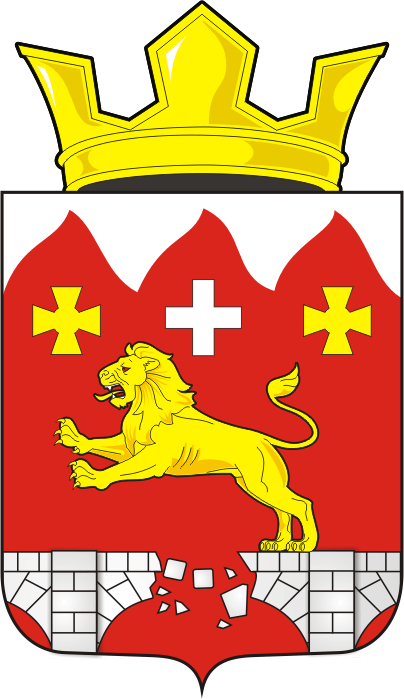 муниципального образования БУРУНЧИНСКИЙ сельсовет Саракташского района оренбургской областитретий созывР Е Ш Е Н И ЕВнеочередного тридцатого заседания Совета депутатовБурунчинского сельсовета третьего созываО внесение изменений и дополнений  Положения о бюджетном процессе в  муниципальном образовании  Бурунчинский сельсоветСаракташского района Оренбургской областиВ соответствии со статьей 264.2 Бюджетного кодекса Российской Федерации, Федеральным законом от 06.10.2003 №131 "Об общих принципах организации местного самоуправления в Российской Федерации" и Уставом бурунчинского сельсовета,   Совет депутатов муниципального образования бурунчинский сельсоветРЕШИЛ:Внести изменения и дополнения в  «Положение о бюджетном процессе в  муниципальном образовании  Бурунчинский сельсовет Саракташского района Оренбургской области», утвержденное решением Совета депутатов муниципального образования Бурунчинского сельсовет от 15.11.2016 № 63, согласно приложения.Настоящее решение вступает в силу его подписания и подлежит размещения на официальном сайте администрации Бурунчинского сельсовета Саракташского района Оренбургской области.3.  Контроль за исполнением данного решения возложить на комиссию по бюджетной, налоговой и финансовой политике, собственности и экономическим вопросам, торговле и быту (Логинов А.Н.)Председатель Совета депутатовГлава муниципального образования                                             А.В.МорсковРазослано: администрации сельсовета, администрации Саракташского района, прокуратуре. Приложение                                                                                    к решению Совета депутатов                                                                                    муниципального образования        Бурунчинский сельсовет       от 31 января 2019г. № 144Изменения и дополнения в Положение о бюджетном процессе в муниципальном образовании Бурунчинский сельсовет Саракташского района Оренбургской области 1. Пункты 5 и 6 части 1 статьи 11 изложить в следующей редакции:Орган внутреннего муниципального финансового контроля администрации муниципального образования Саракташский район Оренбургской области (далее – «орган  внутреннего муниципального финансового контроля Саракташского района») (по согласованию).Контрольно - счетный орган муниципального образования Саракташский район Оренбургской области (далее – «Счетная палата»).       2. В абзаце 6 части  2 статьи 15 слова «решением Совета депутатов муниципального образования Бурунчинский сельсовет от 26 июня 2012 года № 59 «Об утверждении Положения о контрольно-счетном органе «Счетная палата» муниципального образования Бурунчинский сельсовет Саракташского района Оренбургской области» и решением Совета депутатов муниципального образования Бурунчинский сельсовет от 27 марта 2014 года № 123 «О внесении изменений в Положение о Контрольно-счетном органе муниципального образования Бурунчинский сельсовет принятое Решением Совета депутатов № 59 от 26 июня 2012 года»  заменить на слова  «нормативно-правовыми актами Бурунчинского сельсовета».3.  Абзац 5 статьи 36 изложить в следующей редакции:«Кассовое обслуживание местного бюджета осуществляется отделом Управления Федерального Казначейства по Оренбургской области (далее - «УФК по Оренбургской области)» .      4. В статье 48 :6.1. В абзаце 1 части 4  после слова «сельсовет»  добавить союз  «и», после слов «Счетную палату» добавить слова « не позднее чем через десять рабочих  дней после утверждения отчета» .6.2. В абзаце 2 части 4 после слова «сельсовет» добавить слова « и направлению в Счетную палату» .7. Главу IX изложить в следующей редакции:«ГЛАВА IX. МУНИЦИПАЛЬНЫЙ КОНТРОЛЬСтатья 54.  Виды муниципального финансового контроляМуниципальный финансовый контроль осуществляется в целях обеспечения соблюдения бюджетного законодательства Российской Федерации, Оренбургской области, Бурунчинского сельсовета и иных нормативных правовых актов, регулирующих бюджетные правоотношения.Муниципальный финансовый контроль подразделяется на внешний и внутренний, предварительный и последующий.Внешний муниципальный финансовый контроль в сфере бюджетных правоотношений в Бурунчинском сельсовете является деятельностью Счетной палаты.Внутренний муниципальный финансовый контроль в сфере бюджетных правоотношений в Бурунчинском сельсовете является деятельностью органа  внутреннего муниципального финансового контроля Саракташского района.Предварительный контроль осуществляется в целях предупреждения и пресечения бюджетных нарушений в процессе исполнения местного бюджета.Последующий контроль осуществляется по результатам исполнения местного бюджета в целях установления законности его исполнения, достоверности учета и отчетности.Статья 55. Органы финансового контроля  Органами финансового контроля являются:-   орган  внутреннего муниципального финансового контроля Саракташского района, осуществляющий внутренний муниципальный контроль;-       Счетная палата, осуществляющий  внешний муниципальный контроль;-  иные органы в соответствии с Бюджетным кодексом Российской Федерации.Статья 56. Полномочия органа  внутреннего муниципального финансового контроля Саракташского района по осуществлению внутреннего муниципального контроля1. Полномочиями органа  внутреннего муниципального финансового контроля Саракташского района по осуществлению внутреннего муниципального финансового контроля являются:- контроль за соблюдением бюджетного законодательства Российской Федерации, Оренбургской области, Бурунчинского  сельсовета и иных нормативных правовых актов, регулирующих бюджетные правоотношения, в ходе исполнения бюджета;- контроль за полнотой и достоверностью отчетности о реализации муниципальных программ, в том числе отчетности об исполнении муниципальных заданий.2. При осуществлении полномочий по внутреннему муниципальному финансовому контролю орган  внутреннего муниципального финансового контроля Саракташского района:проводятся проверки, ревизии и обследования;направляются объектам контроля акты, заключения, представления и (или) предписания;направляются органам и должностным лицам, уполномоченным в соответствии с настоящим Кодексом, иными актами бюджетного законодательства Российской Федерации принимать решения о применении предусмотренных настоящим Кодексом бюджетных мер принуждения, уведомления о применении бюджетных мер принуждения;осуществляется производство по делам об административных правонарушениях в порядке, установленном законодательством об административных правонарушениях. 3. Порядок осуществления полномочий органа  внутреннего муниципального финансового контроля Саракташского района по внутреннему муниципальному финансовому контролю определяется нормативно-правовыми актами администрации района.Статья 57. Полномочия Счетной палаты по осуществлению внешнего муниципального контроляПолномочиями Счетной палаты по осуществлению внешнего муниципального финансового контроля являются:- контроль за соблюдением бюджетного законодательства Российской Федерации, Оренбургской области, Бурунчинского сельсовета и иных нормативных правовых актов, регулирующих бюджетные правоотношения, в ходе исполнения бюджета;- контроль за достоверностью, полнотой и соответствием нормативным требованиям составления и представления бюджетной отчетности главных администраторов бюджетных средств, квартального и годового отчетов об исполнении бюджета;- контроль в других сферах, установленных Федеральным законом от 0711.2011 № 6-ФЗ «Об общих принципах организации и деятельности контрольно-счетных органов субъектов Российской Федерации и муниципальных образований». При осуществлении полномочий по внешнему муниципальному финансовому контролю Счетная палата:проводятся проверки, ревизии, анализ, обследования, мониторинг в ходе осуществления ими в установленном порядке контрольных и экспертно-аналитических мероприятий в соответствии с Федеральным законом от 07.02.2011 N 6-ФЗ «Об общих принципах организации и деятельности контрольно-счетных органов субъектов Российской Федерации и муниципальных образований»;направляются объектам контроля представления, предписания;направляются финансовым органам, уполномоченным в соответствии с настоящим Кодексом, иными актами бюджетного законодательства Российской Федерации принимать решения о применении предусмотренных настоящим Кодексом бюджетных мер принуждения, уведомления о применении бюджетных мер принуждения;осуществляется производство по делам об административных правонарушениях в порядке, установленном законодательством об административных правонарушениях.3. Порядок осуществления полномочий Счетной палаты по внешнему муниципальному финансовому контролю определяется решением представительного органа муниципального образования Саракташский район Оренбургской области.Статья 58 . Периодичность осуществления финансового контроля и публикация его результатов в средствах массовой информации1. Счетная палата, орган  внутреннего муниципального финансового контроля Саракташского района осуществляют муниципальный финансовый контроль не реже одного раза в два года.2.  Информация о результатах финансового контроля публикуется в средствах массовой информации.№ 144с.Бурунча31 января 2019 года 